1. Wyjaśnij pojęcia.bałkanizacja – ……………………………………………………….........……………………………......……………………………………………………………………………………………………………...entente cordiale – .......................................……………………………………………………………......2. Wykonaj poniższe polecenia. a) Przedstaw w tabeli proces formowania się trójprzymierza. b) Zaznacz na mapie państwa należące do trójprzymierza. 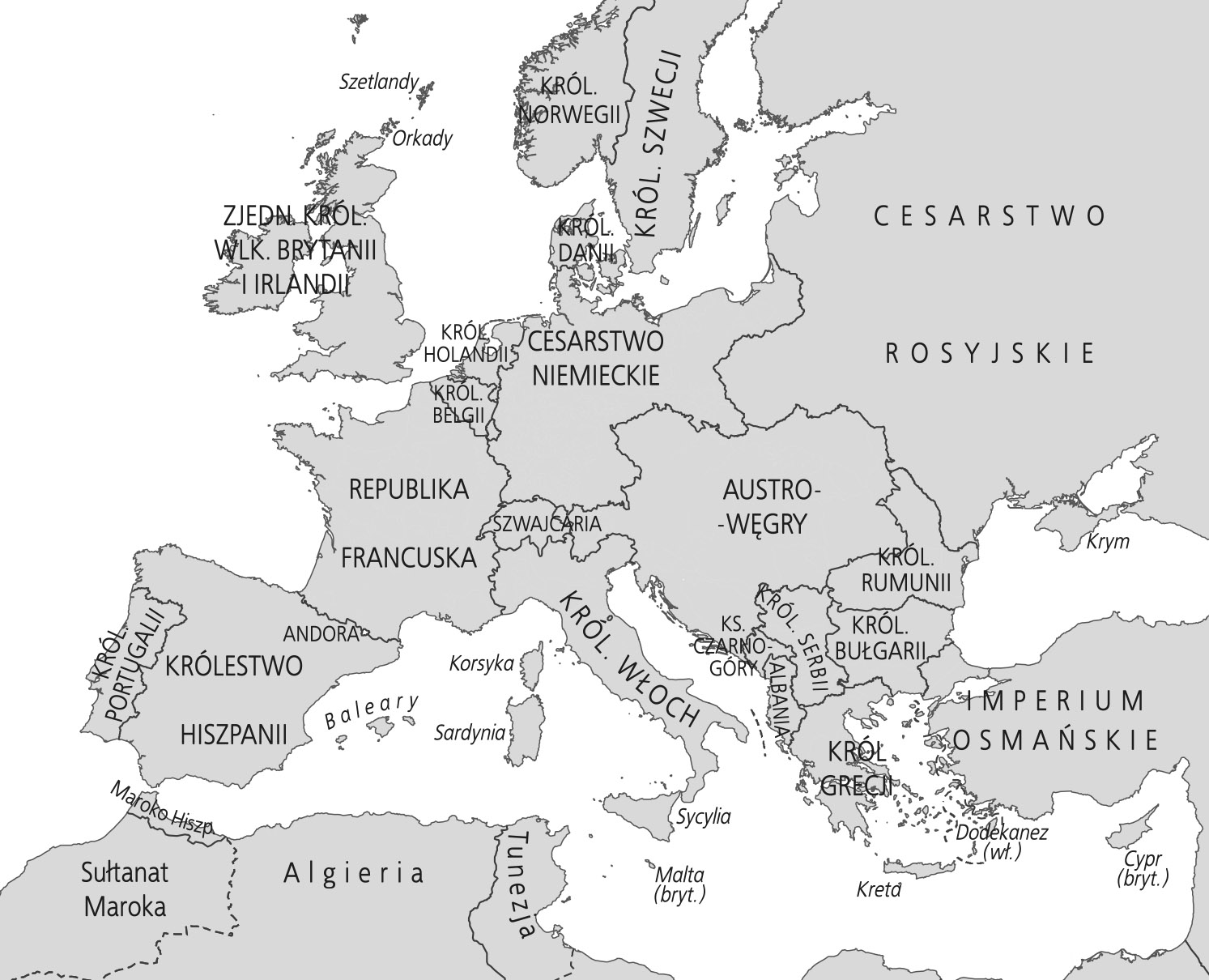 3. Ustal, czy poniższe zdania są prawdziwe czy fałszywe. Wpisz do tabeli litery P lub F. 1. Wyjaśnij pojęcia.bismarckowski system sojuszy – ……………………………………………………….........………….....……………………………………………………………………………………………………………...casus foederis – .......................................……………………………………………………………….....2. Wykonaj poniższe polecenia. a) Przedstaw w tabeli proces formowania się trójporozumienia.b) Zaznacz na mapie państwa należące do trójporozumienia. 3. Ustal, czy poniższe zdania są prawdziwe czy fałszywe. Wpisz do tabeli litery P lub F.28. O dominację w Europie i na świecieZakres podstawowy. Model odpowiedzi28. O dominację w Europie i na świecieZAKRES PODSTAWOWYImię i nazwisko …………………………………..…Klasa …… …	Grupa ALp.Państwa przystępujące do sojuszuRok zawarcia sojuszu1.2.Lp.ZdanieP / F1.Sojusz trzech cesarzy dotyczył podzielenia Bałkanów na trzy strefy wpływów. 2.Otto von Bismarck nazywał walczących o niepodległość Polaków pigmejami Europy. 3.Powodem narastającego konfliktu pomiędzy Wielką Brytanią i Niemcami była rozbudowa niemieckiej floty wojennej. 28. O dominację w Europie i na świecieZAKRES PODSTAWOWYImię i nazwisko …………………………………..…Klasa …… …	Grupa BLp.Państwa przystępujące do porozumieniaRok zawarcia 
porozumienia 1.2.3.Lp.ZdanieP / F1.Kongres w Berlinie zakończył wojnę rosyjsko-turecką, przyznając Rosji dominującą pozycję na Bałkanach.2.„Nikogo nie chcemy postawić w cieniu, ale domagamy się naszego miejsca pod słońcem” – te słowa wypowiedział kanclerz niemiecki Bernhard von Bülow.3.I i II wojna bałkańska to nazwy konfliktów toczących się w latach 1875–1878.NrGrupa AGrupa BPunktacja1.bałkanizacja – nagromadzenie antagonizmów i konfliktów o podłożu narodowościowym czy religijnym, charakterystyczne dla Bałkanów w okresie przed wybuchem Wielkiej Wojny; obecnie tego terminu używa się także do opisania podobnych sytuacji zachodzących poza Bałkanamibismarckowski system sojuszy – system sojuszy zawieranych przez Niemcy za rządów Bismarcka: sojusz trzech cesarzy (1873 r., 1881 r.), dwuprzymierze (1879 r.), trójprzymierze (1882 r.), sojusz z Rumunią (1883 r.)1 pkt1.entente cordiale – porozumienie zawarte w 1904 r. między Wielką Brytanią i Francją rozstrzygające kwestie sporne i ustalające strefy wpływów w Afryce: Wielka Brytania dała Francji wolną rękę w Maroku, a Francja –Brytyjczykom w Egipciecasus foederis – określona sytuacja warunkująca udzielenie wzajemnej pomocy przez państwa, które się do tego zobowiązały1 pkt2.a)1. Austro-Węgry i Niemcy, 1879 r.2. Austro-Węgry, Niemcy i Włochy, 1882 r.a) 1. Rosja i Francja, 1892 r.2. Francja i Wielka Brytania, 1904 r.3. Wielka Brytania i Rosja, 1907 r.2 pkt – opisanie wszystkich sojuszów / porozumień;1 pkt – opisanie jednego sojuszu / porozumienia2.b) (Powinny być zaznaczone na mapie Austro-Węgry, Cesarstwo Niemieckie, Królestwo Włoch).b) (Powinny być zaznaczone na mapie Republika Francuska, Zjednoczone Królestwo Wielkiej Brytanii i Irlandii oraz Cesarstwo Rosyjskie).1 pkt – zaznaczenie wszystkich państw3.F, F, P F, P, F 3 pktRAZEMRAZEMRAZEM8 punktów 